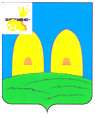 СОВЕТ ДЕПУТАТОВ            ЕКИМОВИЧСКОГО СЕЛЬСКОГО ПОСЕЛЕНИЯРОСЛАВЛЬСКОГО РАЙОНА СМОЛЕНСКОЙ ОБЛАСТИРЕШЕНИЕ                                                                                                           от  19. 07.  2017г.                                                                                            № 17                                                    О внесении   изменений   в   решение Совета депутатов   Екимовичского  сельского поселения Рославльского района Смоленской области от 26.12.2016 г. № 53 «О бюджете Екимовичского   сельского     поселения Рославльского района Смоленской  области  на  2017 год и плановый период 2018 и 2019 годов»          Руководствуясь Бюджетным кодексом Российской Федерации, Уставом Екимовичского сельского поселения Рославльского района Смоленской области, Совет депутатов Екимовичского сельского поселения Рославльского района Смоленской областиРЕШИЛ:      Внести в решение  Совета депутатов   Екимовичского сельского поселения Рославльского    района    Смоленской    области  от 26.12.2016г. № 53  «О бюджете Екимовичского сельского    поселения    Рославльского    района Смоленской области на 2017 год и плановый период 2018 и 2019 годов»     1. Подпункт 1пункта 1 изложить в следующей редакции:1) общий объём доходов бюджета Екимовичского сельского поселения в сумме 6211,01тыс. рублей, в том числе объём безвозмездных поступлений в сумме 2637,1 тыс.рублей, из которых объём получаемых межбюджетных трансфертов в сумме  2637,1тыс.  рублей.2 . Подпункт 2 пункта 1 изложить в следующей редакции:2) общий объем расходов бюджета Екимовичского сельского поселения в сумме 6211,01 тыс. рублей, в том числе объем межбюджетных трансфертов, предоставляемых из бюджета сельского поселения бюджету муниципального образования «Рославльский район» Смоленской области, в сумме 19,37 тыс.рублей.   3. Приложение №1  читать в новой редакции (прилагается)   4.  Приложение №5  читать в новой редакции (прилагается)   5.  Приложение № 9 читать в новой редакции ( прилагается)   6.  Приложение №11 читать в новой редакции (прилагается)   7.  Приложение №13 читать в новой редакции (прилагается)    8.  Приложение №15  читать в новой редакции (прилагается)    9.  Приложение №17  читать в новой редакции (прилагается)10.Утвердить объем бюджетных ассигнований муниципального дорожного фонда  сельского поселения 1) на 2017год в сумме 1556,41 тыс. руб;11.Утвердить прогнозируемый объем доходов сельского поселения в части доходов, установленных решением Совета депутатов Екимовичского сельского поселения Рославльского района Смоленской области от 14.11.2013г №34 «О муниципальном дорожном фонде Екимовичского сельского поселения Рославльского района Смоленской области;1)в 2017 году в сумме 1556,41 тыс. руб 12. Утвердить в составе расходов бюджета сельского поселения резервный фонд Администрации Екимовичского сельского поселения Рославльского района Смоленской области:1) на 2017 год в размере  59,0 тыс. рублей, что составляет 1 процент от общего объема расходов бюджета сельского поселения;2) на 2018 год в размере 61,0 тыс. рублей, что составляет 1 процент от общего объема расходов бюджета сельского поселения;3) на 2019 год в размере 64,0 тыс. рублей, что составляет 1 процент от общего объема расходов бюджета сельского поселения.   13.Настоящее решение подлежит официальному опубликованию в газете «Рославльская правда».   14. Контроль за исполнением настоящего решения возложить на депутатскую комиссию по бюджету, финансовой и налоговой политике, по вопросам муниципального имущества (Тарасенко С.В.)                                                                    Глава муниципального образованияЕкимовичского сельского поселенияРославльского района Смоленской области                                 Н.А.ЛектороваПриложение № 1 к  решению Совета депутатов   Екимовичского сельского поселения  Рославльского района                                                                                               Смоленской области   от 26.12.2016 г.  №53                                                                                                  (в ред.решения Совета депутатов Екимовичского   сельского поселения Рославльского района Смоленской области от 19.07.2017 года № 17)Источники финансирования дефицита бюджета Екимовичского сельского поселения на 2017 год(тыс. рублей)Приложение № 5 к  решению Совета депутатов   Екимовичского сельского поселения  Рославльского района                                                                                               Смоленской области   от 26.12.2016 г.  №53                                                                                                  (в ред.решения Совета депутатов Екимовичского   сельского поселения Рославльского района Смоленской области от 19.07.2017 года № 17)Прогнозируемые  доходы бюджета  Екимовичского сельского поселения Рославльского района Смоленской области  за  исключением  безвозмездных поступлений на 2017год(тыс.руб)Приложение № 9 к  решению Совета депутатов   Екимовичского сельского поселения  Рославльского района                                                                                               Смоленской области   от 26.12.2016 г.  №53                                                                                                  (в ред.решения Совета депутатов Екимовичского   сельского поселения Рославльского района Смоленской области от 19.07.2017 года № 17)Распределение бюджетных ассигнований по разделам, подразделам,целевым  статьям(муниципальным программам и непрограммнымнаправлениям деятельности),группам (группам и подгруппам)видов расходов классификации расходов бюджета на 2017годПриложение № 11 к  решению Совета депутатов   Екимовичского сельского поселения  Рославльского района                                                                                               Смоленской области   от 26.12.2016 г.  №53                                                                                                  (в ред.решения Совета депутатов Екимовичского   сельского поселения Рославльского района Смоленской области от 19.07.2017 года № 17)Распределение бюджетных ассигнований по целевым статьям(муниципальным программам и непрограммным направлениям деятельности),группам(группам и подгруппам)  видов расходов классификации расходов классификации расходов бюджета на 2017гПриложение № 13 к  решению Совета депутатов   Екимовичского сельского поселения  Рославльского района                                                                                               Смоленской области   от 26.12.2016 г.  №53                                                                                                  (в ред.решения Совета депутатов Екимовичского   сельского поселения Рославльского района Смоленской области от 19.07.2017 года № 17)Ведомственная структура расходов бюджета Екимовичского сельского поселения Рославльского района Смоленской области на 2017годПриложение № 15 к  решению Совета депутатов   Екимовичского сельского поселения  Рославльского района                                                                                               Смоленской области   от 26.12.2016 г.  №53                                                                                                  (в ред.решения Совета депутатов Екимовичского   сельского поселения Рославльского района Смоленской области от 19.07.2017 года № 17)Распределение бюджетных ассигнований по целевым статьям(муниципальным программам и непрограммным направлениям деятельности),группам(группам и подгруппам)  видов расходов классификации расходов классификации расходов бюджета на 2017гПриложение № 17 к  решению Совета депутатов   Екимовичского сельского поселения  Рославльского района                                                                                               Смоленской области   от 26.12.2016 г.  №53                                                                                                  (в ред.решения Совета депутатов Екимовичского   сельского поселения Рославльского района Смоленской области от 19.07.2017 года № 17)Прогнозируемый объем доходов бюджета Екимовичского сельского поселения в части доходов,  установленных решением Совета депутатов Екимовичского сельского поселения Рославльского района Смоленской области «О муниципальном дорожном фонде Екимовичского сельского Рославльского района Смоленской области» на 2017 годКодНаименование кода группы, подгруппы, статьи, вида источника финансирования дефицитов бюджетов, кода классификации операций сектора государственного управления, относящихся к источникам финансирования дефицитов бюджетов Сумма12301 00 00 00 00 0000 000ИСТОЧНИКИ ВНУТРЕННЕГО ФИНАНСИРОВАНИЯ ДЕФИЦИТОВ БЮДЖЕТОВ001 05 00 00 00 0000 000Изменение остатков средств на счетах по учету средств бюджета001 05 00 00 00 0000 500Увеличение остатков средств бюджетов-6211,0101 05 02 00 00 0000 500Увеличение прочих остатков средств бюджетов-6211,0101 05 02 01 00 0000 510Увеличение прочих остатков денежных средств бюджетов-6211,0101 05 02 01 10 0000 510Увеличение прочих остатков денежных средств муниципальных районов-6211,0101 05 00 00 00 0000 600Уменьшение остатков средств бюджетов6211,0101 05 02 00 00 0000 600Уменьшение прочих остатков средств бюджетов6211,0101 05 02 01 00 0000 610Уменьшение прочих остатков денежных средств бюджетов6211,0101 05 02 01 10 0000 610Уменьшение прочих остатков денежных средств бюджета  муниципального района6211,01Код бюджетной классификации Российской ФедерацииНаименование групп, подгрупп и статей доходовСумма1 00 00000 00 0000 000Налоговые и неналоговые     3573,911 01 00000 00 0000 000НАЛОГИ НА ПРИБЫЛЬ, ДОХОДЫ553,01 01 02000 01 0000 110Налог на доходы физических лиц553,0103 00000 00 0000 000Налоги на товары (работы, услуги), реализуемые на территории Российской Федерации1556,411 03 02000 01 0000 110Акцизы по подакцизным товарам (продукции), производимым на территории Российской Федерации1556,411 06 00000 00 0000 000НАЛОГИ НА ИМУЩЕСТВО1464,51 06 01030 10 0000 110Налог на имущество физических лиц, взимаемый по ставкам, применяемым к объектам налогообложения, расположенным в границах сельских поселений164,51 06 06000 00 0000 110Земельный налог1300,0Документ, учреждениеРазд.Ц.ст.Расх.Сумма на 2017 год  ОБЩЕГОСУДАРСТВЕННЫЕ ВОПРОСЫ010000000000000002 751 084,00    Функционирование высшего должностного лица субъекта Российской Федерации и муниципального образования01020000000000000453 400,00      Обеспечение деятельности представительного органа муниципального образования01027600000000000453 400,00        Глава муниципального образования01027610000000000453 400,00            Расходы на обеспечение функций органов местного самоуправления01027610000140000453 400,00              Расходы на выплаты персоналу в целях обеспечения выполнения функций государственными (муниципальными) органами, казенными учреждениями, органами управления государственными внебюджетными фондами01027610000140100453 400,00                Расходы на выплаты персоналу государственных (муниципальных) органов01027610000140120453 400,00    Функционирование законодательных (представительных) органов государственной власти и представительных органов муниципальных образований0103000000000000074 100,00      Обеспечение деятельности представительного органа муниципального образования0103760000000000074 100,00        Депутаты представительного органа муниципального образования0103762000000000074 100,00            Расходы на обеспечение функций органов местного самоуправления0103762000014000074 100,00              Расходы на выплаты персоналу в целях обеспечения выполнения функций государственными (муниципальными) органами, казенными учреждениями, органами управления государственными внебюджетными фондами0103762000014010074 100,00                Расходы на выплаты персоналу государственных (муниципальных) органов0103762000014012074 100,00    Функционирование Правительства Российской Федерации, высших исполнительных органов государственной власти субъектов Российской Федерации, местных администраций010400000000000001 994 310,00      Обеспечение деятельности исполнительных органов местных администраций010477000000000001 994 310,00        Обеспечение деятельности  Администрации Екимовичского сельского поселения Рославльского района Смоленской области010477100000000001 994 310,00            Расходы на обеспечение функций органов местного самоуправления010477100001400001 994 310,00              Расходы на выплаты персоналу в целях обеспечения выполнения функций государственными (муниципальными) органами, казенными учреждениями, органами управления государственными внебюджетными фондами010477100001401001 085 300,00                Расходы на выплаты персоналу государственных (муниципальных) органов010477100001401201 085 300,00              Закупка товаров, работ и услуг для обеспечения государственных (муниципальных) нужд01047710000140200869 010,00                Иные закупки товаров, работ и услуг для обеспечения государственных (муниципальных) нужд01047710000140240869 010,00              Иные бюджетные ассигнования0104771000014080040 000,00                Уплата налогов, сборов и иных платежей0104771000014085040 000,00    Обеспечение деятельности финансовых, налоговых и таможенных органов и органов финансового (финансово-бюджетного) надзора0106000000000000019 374,00      Межбюджетные трансферты из бюджетов поселений бюджету муниципального района в соответствии с заключенными соглашениями0106810000000000019 374,00            Межбюджетные трансферты, передаваемые бюджету муниципального района на осуществление части полномочий по решению вопросов местного значения Администрацией Екимовичского сельского поселения  в соответствии с заключенным соглашением010681000П005000019 374,00              Межбюджетные трансферты010681000П005050019 374,00                Иные межбюджетные трансферты010681000П005054019 374,00    Обеспечение проведения выборов и референдумов0107000000000000084 900,00      Непрограммные расходы органов местного самоуправления0107980000000000084 900,00            Расходы связанные с проведением выборов в органы местного самоуправления0107980002500000084 900,00              Иные бюджетные ассигнования0107980002500080084 900,00                Специальные расходы0107980002500088084 900,00    Резервные фонды0111000000000000059 000,00      Резервные фонды0111890000000000059 000,00            Расходы за счет средств резервного фонда Администрации Екимовичского сельского поселения Рославльского района Смоленской области0111890002888000059 000,00              Иные бюджетные ассигнования0111890002888080059 000,00                Резервные средства0111890002888087059 000,00    Другие общегосударственные вопросы0113000000000000066 000,00      Непрограммные расходы органов местного самоуправления0113980000000000066 000,00        Прочие мероприятия, не включенные в муниципальные программы0113982000000000066 000,00            Уплата членских взносов011398200004100008 000,00              Иные бюджетные ассигнования011398200004108008 000,00                Уплата налогов, сборов и иных платежей011398200004108508000,00            Прочие расходы, сборы и иные платежи0113982002703000058 000,00              Закупка товаров, работ и услуг для обеспечения государственных (муниципальных) нужд0113982002703020050 000,00                Иные закупки товаров, работ и услуг для обеспечения государственных (муниципальных) нужд0113982002703024050 000,00              Иные бюджетные ассигнования011398200270308008 000,00                Уплата налогов, сборов и иных платежей011398200270308508 000,00  НАЦИОНАЛЬНАЯ ОБОРОНА02000000000000000141 600,00    Мобилизационная и вневойсковая подготовка02030000000000000141 600,00      Непрограммные расходы органов местного самоуправления02039800000000000141 600,00        Прочие расходы за счет межбюджетных трансфертов других уровней02039810000000000141 600,00            Осуществление первичного воинского учета на территориях, где отсутсвуют военные комиссариаты02039810051180000141 600,00              Расходы на выплаты персоналу в целях обеспечения выполнения функций государственными (муниципальными) органами, казенными учреждениями, органами управления государственными внебюджетными фондами0203981005118010077810,00                Расходы на выплаты персоналу государственных (муниципальных) органов0203981005118012077810,00              Закупка товаров, работ и услуг для обеспечения государственных (муниципальных) нужд0203981005118020063790,00                Иные закупки товаров, работ и услуг для обеспечения государственных (муниципальных) нужд0203981005118024063790,00  НАЦИОНАЛЬНАЯ БЕЗОПАСНОСТЬ И ПРАВООХРАНИТЕЛЬНАЯ ДЕЯТЕЛЬНОСТЬ0300000000000000050 000,00    Обеспечение пожарной безопасности0310000000000000050 000,00      Непрограммные расходы органов местного самоуправления0310980000000000050 000,00        Прочие мероприятия, не включенные в муниципальные программы0310982000000000050 000,00            Предупреждение и ликвидация последствий  чрезвычайных ситуаций и стихийных бедствий природного и техногенного характера0310982002290000050 000,00              Закупка товаров, работ и услуг для обеспечения государственных (муниципальных) нужд0310982002290020050 000,00                Иные закупки товаров, работ и услуг для обеспечения государственных (муниципальных) нужд0310982002290024050 000,00  НАЦИОНАЛЬНАЯ ЭКОНОМИКА040000000000000001 556 410,00    Дорожное хозяйство (дорожные фонды)040900000000000001 556 410,00      Непрограммные расходы  в области жилищно-коммунального хозяйства сельских поселений, национальной экономики и др.040988000000000001 556 410,00            Мероприятия по содержанию автомобильных  дорог общего пользования и инженерных сооружений на них за счет средств муниципального дорожного фонда040988000011100001 556 410,00              Закупка товаров, работ и услуг для обеспечения государственных (муниципальных) нужд040988000011102001 556 410,00                Иные закупки товаров, работ и услуг для обеспечения государственных (муниципальных) нужд040988000011102401 556 410,00  ЖИЛИЩНО-КОММУНАЛЬНОЕ ХОЗЯЙСТВО050000000000000001 652 396,00    Жилищное хозяйство05010000000000000136 620,00      Непрограммные расходы  в области жилищно-коммунального хозяйства сельских поселений, национальной экономики и др.05018800000000000136 620,00            Взнос  на капитальный ремонт жилых помещений, находящихся в собственности сельского поселения05018800065010000136 620,00              Закупка товаров, работ и услуг для обеспечения государственных (муниципальных) нужд05018800065010200136 620,00                Иные закупки товаров, работ и услуг для обеспечения государственных (муниципальных) нужд05018800065010240136 620,00    Коммунальное хозяйство05020000000000000100 000,00      Непрограммные расходы  в области жилищно-коммунального хозяйства сельских поселений, национальной экономики и др.05028800000000000100 000,00            Субсидия на возмещение недополученных доходов, в связи с оказанием услуг бань в результате регулирования органами местного самоуправления тарифов05028800060820000100 000,00              Иные бюджетные ассигнования05028800060820800100 000,00                Субсидии юридическим лицам (кроме некоммерческих организаций), индивидуальным предпринимателям, физическим лицам - производителям товаров, работ, услуг05028800060820810100 000,00    Благоустройство050300000000000001 415 776,00      Непрограммные расходы  в области жилищно-коммунального хозяйства сельских поселений, национальной экономики и др.050388000000000001 415 776,00            Озеленение территории сельского поселения0503880000321000070 000,00              Закупка товаров, работ и услуг для обеспечения государственных (муниципальных) нужд0503880000321020070 000,00                Иные закупки товаров, работ и услуг для обеспечения государственных (муниципальных) нужд0503880000321024070 000,00            Организация содержания мест захоронения в сельских поселениях0503880000322000080 000,00              Закупка товаров, работ и услуг для обеспечения государственных (муниципальных) нужд0503880000322020080 000,00                Иные закупки товаров, работ и услуг для обеспечения государственных (муниципальных) нужд0503880000322024080 000,00            Уличное освещение территории сельского поселения050388000032300001 092 510,00              Закупка товаров, работ и услуг для обеспечения государственных (муниципальных) нужд050388000032302001 092 510,00                Иные закупки товаров, работ и услуг для обеспечения государственных (муниципальных) нужд050388000032302401 092 510,00            Прочие мероприятия по благоустройству территории сельского поселения05038800003240000173 266,00              Закупка товаров, работ и услуг для обеспечения государственных (муниципальных) нужд05038800003240200173 266,00                Иные закупки товаров, работ и услуг для обеспечения государственных (муниципальных) нужд05038800003240240173 266,00  СОЦИАЛЬНАЯ ПОЛИТИКА1000000000000000059 520,00    Пенсионное обеспечение1001000000000000059 520,00      Непрограммные расходы органов местного самоуправления1001980000000000059 520,00        Прочие мероприятия, не включенные в муниципальные программы1001982000000000059 520,00            Расходы на выплату пенсии за выслугу лет лицам,замещавшим муниципальные должности, должности муниципальной службы в органах местного самоуправления1001982007161000059 520,00              Социальное обеспечение и иные выплаты населению1001982007161030059 520,00                Публичные нормативные социальные выплаты гражданам1001982007161031059 520,00Всего расходов:Всего расходов:Всего расходов:Всего расходов:6 211 010,00Документ, учреждениеЦ.ст.Расх.Сумма на 2017 год  Обеспечение деятельности представительного органа муниципального образования7600000000000527 500,00    Глава муниципального образования7610000000000453 400,00        Расходы на обеспечение функций органов местного самоуправления7610000140000453 400,00            Расходы на выплаты персоналу в целях обеспечения выполнения функций государственными (муниципальными) органами, казенными учреждениями, органами управления государственными внебюджетными фондами7610000140100453 400,00              Расходы на выплаты персоналу государственных (муниципальных) органов7610000140120453 400,00    Депутаты представительного органа муниципального образования762000000000074 100,00        Расходы на обеспечение функций органов местного самоуправления762000014000074 100,00            Расходы на выплаты персоналу в целях обеспечения выполнения функций государственными (муниципальными) органами, казенными учреждениями, органами управления государственными внебюджетными фондами762000014010074 100,00              Расходы на выплаты персоналу государственных (муниципальных) органов762000014012074 100,00  Обеспечение деятельности исполнительных органов местных администраций77000000000001 994 310,00    Обеспечение деятельности  Администрации Екимовичского сельского поселения Рославльского района Смоленской области77100000000001 994 310,00        Расходы на обеспечение функций органов местного самоуправления77100001400001 994 310,00            Расходы на выплаты персоналу в целях обеспечения выполнения функций государственными (муниципальными) органами, казенными учреждениями, органами управления государственными внебюджетными фондами77100001401001 085 300,00              Расходы на выплаты персоналу государственных (муниципальных) органов77100001401201 085 300,00            Закупка товаров, работ и услуг для обеспечения государственных (муниципальных) нужд7710000140200869 010,00              Иные закупки товаров, работ и услуг для обеспечения государственных (муниципальных) нужд7710000140240869 010,00            Иные бюджетные ассигнования771000014080040 000,00              Уплата налогов, сборов и иных платежей771000014085040 000,00  Межбюджетные трансферты из бюджетов поселений бюджету муниципального района в соответствии с заключенными соглашениями810000000000019 374,00        Межбюджетные трансферты, передаваемые бюджету муниципального района на осуществление части полномочий по решению вопросов местного значения Администрацией Екимовичского сельского поселения  в соответствии с заключенным соглашением81000П005000019 374,00            Межбюджетные трансферты81000П005050019 374,00              Иные межбюджетные трансферты81000П005054019 374,00  Непрограммные расходы  в области жилищно-коммунального хозяйства сельских поселений, национальной экономики и др.88000000000003 125 196,00        Мероприятия по содержанию автомобильных  дорог общего пользования и инженерных сооружений на них за счет средств муниципального дорожного фонда88000011100001 556 410,00            Закупка товаров, работ и услуг для обеспечения государственных (муниципальных) нужд88000011102001 556 410,00              Иные закупки товаров, работ и услуг для обеспечения государственных (муниципальных) нужд88000011102401 556 410,00        Озеленение территории сельского поселения880000321000070 000,00            Закупка товаров, работ и услуг для обеспечения государственных (муниципальных) нужд880000321020070 000,00              Иные закупки товаров, работ и услуг для обеспечения государственных (муниципальных) нужд880000321024070 000,00        Организация содержания мест захоронения в сельских поселениях880000322000080 000,00            Закупка товаров, работ и услуг для обеспечения государственных (муниципальных) нужд880000322020080 000,00              Иные закупки товаров, работ и услуг для обеспечения государственных (муниципальных) нужд880000322024080 000,00        Уличное освещение территории сельского поселения88000032300001 092 510,00            Закупка товаров, работ и услуг для обеспечения государственных (муниципальных) нужд88000032302001 092 510,00              Иные закупки товаров, работ и услуг для обеспечения государственных (муниципальных) нужд88000032302401 092 510,00        Прочие мероприятия по благоустройству территории сельского поселения8800003240000173 266,00            Закупка товаров, работ и услуг для обеспечения государственных (муниципальных) нужд8800003240200173 266,00              Иные закупки товаров, работ и услуг для обеспечения государственных (муниципальных) нужд8800003240240173 266,00        Субсидия на возмещение недополученных доходов, в связи с оказанием услуг бань в результате регулирования органами местного самоуправления тарифов8800060820000100 000,00            Иные бюджетные ассигнования8800060820800100 000,00              Субсидии юридическим лицам (кроме некоммерческих организаций), индивидуальным предпринимателям, физическим лицам - производителям товаров, работ, услуг8800060820810100 000,00        Взнос  на капитальный ремонт жилых помещений, находящихся в собственности сельского поселения8800065010000136 620,00            Закупка товаров, работ и услуг для обеспечения государственных (муниципальных) нужд8800065010200136 620,00              Иные закупки товаров, работ и услуг для обеспечения государственных (муниципальных) нужд8800065010240136 620,00  Резервные фонды890000000000059 000,00        Расходы за счет средств резервного фонда Администрации Екимовичского сельского поселения Рославльского района Смоленской области890002888000059 000,00            Иные бюджетные ассигнования890002888080059 000,00              Резервные средства890002888087059 000,00  Непрограммные расходы органов местного самоуправления9800000000000402 020,00    Непрограммные расходы органов местного самоуправления980000000000084 900,00        Расходы связанные с проведением выборов в органы местного самоуправления980002500000084 900,00            Иные бюджетные ассигнования980002500080084 900,00              Специальные расходы980002500088084 900,00    Прочие расходы за счет межбюджетных трансфертов других уровней9810000000000141 600,00        Осуществление первичного воинского учета на территориях, где отсутствуют военные комиссариаты9810051180000141 600,00            Расходы на выплаты персоналу в целях обеспечения выполнения функций государственными (муниципальными) органами, казенными учреждениями, органами управления государственными внебюджетными фондами981005118010077810,00              Расходы на выплаты персоналу государственных (муниципальных) органов981005118012077810,00            Закупка товаров, работ и услуг для обеспечения государственных (муниципальных) нужд981005118020063790,00              Иные закупки товаров, работ и услуг для обеспечения государственных (муниципальных) нужд981005118024063790,00    Прочие мероприятия, не включенные в муниципальные программы9820000000000175 520,00        Уплата членских взносов98200004100008 000,00            Иные бюджетные ассигнования98200004108008 000,00              Уплата налогов, сборов и иных платежей98200004108508 000,00        Предупреждение и ликвидация последствий  чрезвычайных ситуаций и стихийных бедствий природного и техногенного характера982002290000050 000,00            Закупка товаров, работ и услуг для обеспечения государственных (муниципальных) нужд982002290020050 000,00              Иные закупки товаров, работ и услуг для обеспечения государственных (муниципальных) нужд982002290024050 000,00        Прочие расходы, сборы и иные платежи982002703000058 000,00            Закупка товаров, работ и услуг для обеспечения государственных (муниципальных) нужд982002703020050 000,00              Иные закупки товаров, работ и услуг для обеспечения государственных (муниципальных) нужд982002703024050 000,00            Иные бюджетные ассигнования98200270308008 000,00              Уплата налогов, сборов и иных платежей98200270308508 000,00        Расходы на выплату пенсии за выслугу лет лицам, замещавшим муниципальные должности, должности муниципальной службы в органах местного самоуправления982007161000059 520,00            Социальное обеспечение и иные выплаты населению982007161030059 520,00              Публичные нормативные социальные выплаты гражданам982007161031059 520,00Итого расходовИтого расходовИтого расходов6 211 010,00Документ, учреждениеГРБСРазд.Ц.ст.Расх.Сумма на 2017 год  Администрация Екимовичского сельского поселения Рославльского района  Смоленской области933000000000000000006 211 010,00    ОБЩЕГОСУДАРСТВЕННЫЕ ВОПРОСЫ933010000000000000002 716 184,00      Функционирование высшего должностного лица субъекта Российской Федерации и муниципального образования93301020000000000000453 400,00        Обеспечение деятельности представительного органа муниципального образования93301027600000000000453 400,00          Глава муниципального образования93301027610000000000453 400,00              Расходы на обеспечение функций органов местного самоуправления93301027610000140000453 400,00                Расходы на выплаты персоналу в целях обеспечения выполнения функций государственными (муниципальными) органами, казенными учреждениями, органами управления государственными внебюджетными фондами93301027610000140100453 400,00                  Расходы на выплаты персоналу государственных (муниципальных) органов93301027610000140120453 400,00      Функционирование законодательных (представительных) органов государственной власти и представительных органов муниципальных образований9330103000000000000074 100,00        Обеспечение деятельности представительного органа муниципального образования9330103760000000000074 100,00          Депутаты представительного органа муниципального образования9330103762000000000074 100,00              Расходы на обеспечение функций органов местного самоуправления9330103762000014000074 100,00                Расходы на выплаты персоналу в целях обеспечения выполнения функций государственными (муниципальными) органами, казенными учреждениями, органами управления государственными внебюджетными фондами9330103762000014010074 100,00                  Расходы на выплаты персоналу государственных (муниципальных) органов9330103762000014012074 100,00      Функционирование Правительства Российской Федерации, высших исполнительных органов государственной власти субъектов Российской Федерации, местных администраций933010400000000000001 994 310,00        Обеспечение деятельности исполнительных органов местных администраций933010477000000000001 994 310,00          Обеспечение деятельности  Администрации Екимовичского сельского поселения Рославльского района Смоленской области933010477100000000001 994 310,00              Расходы на обеспечение функций органов местного самоуправления933010477100001400001 994 310,00                Расходы на выплаты персоналу в целях обеспечения выполнения функций государственными (муниципальными) органами, казенными учреждениями, органами управления государственными внебюджетными фондами933010477100001401001 085 300,00                  Расходы на выплаты персоналу государственных (муниципальных) органов933010477100001401201 085 300,00                Закупка товаров, работ и услуг для обеспечения государственных (муниципальных) нужд93301047710000140200869 010,00                  Иные закупки товаров, работ и услуг для обеспечения государственных (муниципальных) нужд93301047710000140240869 010,00                Иные бюджетные ассигнования9330104771000014080040 000,00                  Уплата налогов, сборов и иных платежей9330104771000014085040 000,00      Обеспечение деятельности финансовых, налоговых и таможенных органов и органов финансового (финансово-бюджетного) надзора9330106000000000000019 374,00        Межбюджетные трансферты из бюджетов поселений бюджету муниципального района в соответствии с заключенными соглашениями9330106810000000000019 374,00              Межбюджетные трансферты, передаваемые бюджету муниципального района на осуществление части полномочий по решению вопросов местного значения Администрацией Екимовичского сельского поселения  в соответствии с заключенным соглашением933010681000П005000019 374,00                Межбюджетные трансферты933010681000П005050019 374,00                  Иные межбюджетные трансферты933010681000П005054019 374,00      Обеспечение проведения выборов и референдумов9330107000000000000050 000,00        Непрограммные расходы органов местного самоуправления9330107980000000000050 000,00              Расходы связанные с проведением выборов в органы местного самоуправления9330107980002500000050 000,00                Иные бюджетные ассигнования9330107980002500080050 000,00                  Специальные расходы9330107980002500088050 000,00      Резервные фонды9330111000000000000059 000,00        Резервные фонды9330111890000000000059 000,00              Расходы за счет средств резервного фонда Администрации Екимовичского сельского поселения Рославльского района Смоленской области9330111890002888000059 000,00                Иные бюджетные ассигнования9330111890002888080059 000,00                  Резервные средства9330111890002888087059 000,00      Другие общегосударственные вопросы9330113000000000000066 000,00        Непрограммные расходы органов местного самоуправления9330113980000000000066 000,00          Прочие мероприятия, не включенные в муниципальные программы9330113982000000000066 000,00              Уплата членских взносов933011398200004100008 000,00                Иные бюджетные ассигнования933011398200004108008 000,00                  Уплата налогов, сборов и иных платежей933011398200004108508 000,00              Прочие расходы, сборы и иные платежи9330113982002703000058 000,00                Закупка товаров, работ и услуг для обеспечения государственных (муниципальных) нужд9330113982002703020050 000,00                  Иные закупки товаров, работ и услуг для обеспечения государственных (муниципальных) нужд9330113982002703024050 000,00                Иные бюджетные ассигнования933011398200270308008 000,00                  Уплата налогов, сборов и иных платежей933011398200270308508 000,00    НАЦИОНАЛЬНАЯ ОБОРОНА93302000000000000000141 600,00      Мобилизационная и вневойсковая подготовка93302030000000000000141 600,00        Непрограммные расходы органов местного самоуправления93302039800000000000141 600,00          Прочие расходы за счет межбюджетных трансфертов других уровней93302039810000000000141 600,00              Осуществление первичного воинского учета на территориях, где отсутсвуют военные комиссариаты93302039810051180000141 600,00                Расходы на выплаты персоналу в целях обеспечения выполнения функций государственными (муниципальными) органами, казенными учреждениями, органами управления государственными внебюджетными фондами9330203981005118010077810,00                  Расходы на выплаты персоналу государственных (муниципальных) органов9330203981005118012077810,00                Закупка товаров, работ и услуг для обеспечения государственных (муниципальных) нужд9330203981005118020063790,00                  Иные закупки товаров, работ и услуг для обеспечения государственных (муниципальных) нужд9330203981005118024063790,00    НАЦИОНАЛЬНАЯ БЕЗОПАСНОСТЬ И ПРАВООХРАНИТЕЛЬНАЯ ДЕЯТЕЛЬНОСТЬ9330300000000000000050 000,00      Обеспечение пожарной безопасности9330310000000000000050 000,00        Непрограммные расходы органов местного самоуправления9330310980000000000050 000,00          Прочие мероприятия, не включенные в муниципальные программы9330310982000000000050 000,00              Предупреждение и ликвидация последствий  чрезвычайных ситуаций и стихийных бедствий природного и техногенного характера9330310982002290000050 000,00                Закупка товаров, работ и услуг для обеспечения государственных (муниципальных) нужд9330310982002290020050 000,00                  Иные закупки товаров, работ и услуг для обеспечения государственных (муниципальных) нужд9330310982002290024050 000,00    НАЦИОНАЛЬНАЯ ЭКОНОМИКА933040000000000000001556410,00      Дорожное хозяйство (дорожные фонды)933040900000000000001556410,00        Непрограммные расходы  в области жилищно-коммунального хозяйства сельских поселений, национальной экономики и др.933040988000000000001556410,00              Мероприятия по содержанию автомобильных  дорог общего пользования и инженерных сооружений на них за счет средств муниципального дорожного фонда933040988000011100001556410,00                Закупка товаров, работ и услуг для обеспечения государственных (муниципальных) нужд933040988000011102001556410,00                  Иные закупки товаров, работ и услуг для обеспечения государственных (муниципальных) нужд933040988000011102401556410,00    ЖИЛИЩНО-КОММУНАЛЬНОЕ ХОЗЯЙСТВО933050000000000000001 687 296,00      Жилищное хозяйство93305010000000000000136 620,00        Непрограммные расходы  в области жилищно-коммунального хозяйства сельских поселений, национальной экономики и др.93305018800000000000136 620,00              Взнос  на капитальный ремонт жилых помещений, находящихся в собственности сельского поселения93305018800065010000136 620,00                Закупка товаров, работ и услуг для обеспечения государственных (муниципальных) нужд93305018800065010200136 620,00                  Иные закупки товаров, работ и услуг для обеспечения государственных (муниципальных) нужд93305018800065010240136 620,00      Коммунальное хозяйство93305020000000000000100 000,00        Непрограммные расходы  в области жилищно-коммунального хозяйства сельских поселений, национальной экономики и др.93305028800000000000100 000,00              Субсидия на возмещение недополученных доходов, в связи с оказанием услуг бань в результате регулирования органами местного самоуправления тарифов93305028800060820000100 000,00                Иные бюджетные ассигнования93305028800060820800100 000,00                  Субсидии юридическим лицам (кроме некоммерческих организаций), индивидуальным предпринимателям, физическим лицам - производителям товаров, работ, услуг93305028800060820810100 000,00      Благоустройство933050300000000000001 450 676,00        Непрограммные расходы  в области жилищно-коммунального хозяйства сельских поселений, национальной экономики и др.933050388000000000001 450 676,00              Озеленение территории сельского поселения9330503880000321000070 000,00                Закупка товаров, работ и услуг для обеспечения государственных (муниципальных) нужд9330503880000321020070 000,00                  Иные закупки товаров, работ и услуг для обеспечения государственных (муниципальных) нужд9330503880000321024070 000,00              Организация содержания мест захоронения в сельских поселениях9330503880000322000080 000,00                Закупка товаров, работ и услуг для обеспечения государственных (муниципальных) нужд9330503880000322020080 000,00                  Иные закупки товаров, работ и услуг для обеспечения государственных (муниципальных) нужд9330503880000322024080 000,00              Уличное освещение территории сельского поселения933050388000032300001 092 510,00                Закупка товаров, работ и услуг для обеспечения государственных (муниципальных) нужд933050388000032302001 092 510,00                  Иные закупки товаров, работ и услуг для обеспечения государственных (муниципальных) нужд933050388000032302401 092 510,00              Прочие мероприятия по благоустройству территории сельского поселения93305038800003240000208 166,00                Закупка товаров, работ и услуг для обеспечения государственных (муниципальных) нужд93305038800003240200208 166,00                  Иные закупки товаров, работ и услуг для обеспечения государственных (муниципальных) нужд93305038800003240240208 166,00    СОЦИАЛЬНАЯ ПОЛИТИКА9331000000000000000059 520,00      Пенсионное обеспечение9331001000000000000059 520,00        Непрограммные расходы органов местного самоуправления9331001980000000000059 520,00          Прочие мероприятия, не включенные в муниципальные программы9331001982000000000059 520,00              Расходы на выплату пенсии за выслугу лет лицам,замещавшим муниципальные должности, должности муниципальной службы в органах местного самоуправления9331001982007161000059 520,00                Социальное обеспечение и иные выплаты населению9331001982007161030059 520,00                  Публичные нормативные социальные выплаты гражданам9331001982007161031059 520,00Всего расходов:Всего расходов:Всего расходов:Всего расходов:Всего расходов:6 211 010,00Документ, учреждениеЦ.ст.Расх.Сумма на 2017 год  Обеспечение деятельности представительного органа муниципального образования7600000000000527 500,00    Глава муниципального образования7610000000000453 400,00        Расходы на обеспечение функций органов местного самоуправления7610000140000453 400,00            Расходы на выплаты персоналу в целях обеспечения выполнения функций государственными (муниципальными) органами, казенными учреждениями, органами управления государственными внебюджетными фондами7610000140100453 400,00              Расходы на выплаты персоналу государственных (муниципальных) органов7610000140120453 400,00    Депутаты представительного органа муниципального образования762000000000074 100,00        Расходы на обеспечение функций органов местного самоуправления762000014000074 100,00            Расходы на выплаты персоналу в целях обеспечения выполнения функций государственными (муниципальными) органами, казенными учреждениями, органами управления государственными внебюджетными фондами762000014010074 100,00              Расходы на выплаты персоналу государственных (муниципальных) органов762000014012074 100,00  Обеспечение деятельности исполнительных органов местных администраций77000000000001 994 310,00    Обеспечение деятельности  Администрации Екимовичского сельского поселения Рославльского района Смоленской области77100000000001 994 310,00        Расходы на обеспечение функций органов местного самоуправления77100001400001 994 310,00            Расходы на выплаты персоналу в целях обеспечения выполнения функций государственными (муниципальными) органами, казенными учреждениями, органами управления государственными внебюджетными фондами77100001401001 085 300,00              Расходы на выплаты персоналу государственных (муниципальных) органов77100001401201 085 300,00            Закупка товаров, работ и услуг для обеспечения государственных (муниципальных) нужд7710000140200869 010,00              Иные закупки товаров, работ и услуг для обеспечения государственных (муниципальных) нужд7710000140240869 010,00            Иные бюджетные ассигнования771000014080040 000,00              Уплата налогов, сборов и иных платежей771000014085040 000,00  Межбюджетные трансферты из бюджетов поселений бюджету муниципального района в соответствии с заключенными соглашениями810000000000019 374,00        Межбюджетные трансферты, передаваемые бюджету муниципального района на осуществление части полномочий по решению вопросов местного значения Администрацией Екимовичского сельского поселения  в соответствии с заключенным соглашением81000П005000019 374,00            Межбюджетные трансферты81000П005050019 374,00              Иные межбюджетные трансферты81000П005054019 374,00  Непрограммные расходы  в области жилищно-коммунального хозяйства сельских поселений, национальной экономики и др.88000000000003 125 196,00        Мероприятия по содержанию автомобильных  дорог общего пользования и инженерных сооружений на них за счет средств муниципального дорожного фонда88000011100001 556 410,00            Закупка товаров, работ и услуг для обеспечения государственных (муниципальных) нужд88000011102001 556 410,00              Иные закупки товаров, работ и услуг для обеспечения государственных (муниципальных) нужд88000011102401 556 410,00        Озеленение территории сельского поселения880000321000070 000,00            Закупка товаров, работ и услуг для обеспечения государственных (муниципальных) нужд880000321020070 000,00              Иные закупки товаров, работ и услуг для обеспечения государственных (муниципальных) нужд880000321024070 000,00        Организация содержания мест захоронения в сельских поселениях880000322000080 000,00            Закупка товаров, работ и услуг для обеспечения государственных (муниципальных) нужд880000322020080 000,00              Иные закупки товаров, работ и услуг для обеспечения государственных (муниципальных) нужд880000322024080 000,00        Уличное освещение территории сельского поселения88000032300001 092 510,00            Закупка товаров, работ и услуг для обеспечения государственных (муниципальных) нужд88000032302001 092 510,00              Иные закупки товаров, работ и услуг для обеспечения государственных (муниципальных) нужд88000032302401 092 510,00        Прочие мероприятия по благоустройству территории сельского поселения8800003240000173 266,00            Закупка товаров, работ и услуг для обеспечения государственных (муниципальных) нужд8800003240200173 266,00              Иные закупки товаров, работ и услуг для обеспечения государственных (муниципальных) нужд8800003240240173 266,00        Субсидия на возмещение недополученных доходов, в связи с оказанием услуг бань в результате регулирования органами местного самоуправления тарифов8800060820000100 000,00            Иные бюджетные ассигнования8800060820800100 000,00              Субсидии юридическим лицам (кроме некоммерческих организаций), индивидуальным предпринимателям, физическим лицам - производителям товаров, работ, услуг8800060820810100 000,00        Взнос  на капитальный ремонт жилых помещений, находящихся в собственности сельского поселения8800065010000136 620,00            Закупка товаров, работ и услуг для обеспечения государственных (муниципальных) нужд8800065010200136 620,00              Иные закупки товаров, работ и услуг для обеспечения государственных (муниципальных) нужд8800065010240136 620,00  Резервные фонды890000000000059 000,00        Расходы за счет средств резервного фонда Администрации Екимовичского сельского поселения Рославльского района Смоленской области890002888000059 000,00            Иные бюджетные ассигнования890002888080059 000,00              Резервные средства890002888087059 000,00  Непрограммные расходы органов местного самоуправления9800000000000402 020,00    Непрограммные расходы органов местного самоуправления980000000000084 900,00        Расходы связанные с проведением выборов в органы местного самоуправления980002500000084 900,00            Иные бюджетные ассигнования980002500080084 900,00              Специальные расходы980002500088084 900,00    Прочие расходы за счет межбюджетных трансфертов других уровней9810000000000141 600,00        Осуществление первичного воинского учета на территориях, где отсутствуют военные комиссариаты9810051180000141 600,00            Расходы на выплаты персоналу в целях обеспечения выполнения функций государственными (муниципальными) органами, казенными учреждениями, органами управления государственными внебюджетными фондами981005118010077810,00              Расходы на выплаты персоналу государственных (муниципальных) органов981005118012077810,00            Закупка товаров, работ и услуг для обеспечения государственных (муниципальных) нужд981005118020063790,00              Иные закупки товаров, работ и услуг для обеспечения государственных (муниципальных) нужд981005118024063790,00    Прочие мероприятия, не включенные в муниципальные программы9820000000000175 520,00        Уплата членских взносов98200004100008 000,00            Иные бюджетные ассигнования98200004108008 000,00              Уплата налогов, сборов и иных платежей98200004108508 000,00        Предупреждение и ликвидация последствий  чрезвычайных ситуаций и стихийных бедствий природного и техногенного характера982002290000050 000,00            Закупка товаров, работ и услуг для обеспечения государственных (муниципальных) нужд982002290020050 000,00              Иные закупки товаров, работ и услуг для обеспечения государственных (муниципальных) нужд982002290024050 000,00        Прочие расходы, сборы и иные платежи982002703000058 000,00            Закупка товаров, работ и услуг для обеспечения государственных (муниципальных) нужд982002703020050 000,00              Иные закупки товаров, работ и услуг для обеспечения государственных (муниципальных) нужд982002703024050 000,00            Иные бюджетные ассигнования98200270308008 000,00              Уплата налогов, сборов и иных платежей98200270308508 000,00        Расходы на выплату пенсии за выслугу лет лицам, замещавшим муниципальные должности, должности муниципальной службы в органах местного самоуправления982007161000059 520,00            Социальное обеспечение и иные выплаты населению982007161030059 520,00              Публичные нормативные социальные выплаты гражданам982007161031059 520,00Итого расходовИтого расходовИтого расходов6 211 010,00Код бюджетной Классификации Российской ФедерацииНаименование кода доходов бюджетаСумма1231 00 00000 00 0000 000Налоговые и неналоговые доходы1556410,001 03 00000 00 0000 000Налоги на товары (работы, услуги), реализуемые на территории Российской Федерации1556410,001 03 02000 01 0000 110Акцизы по подакцизным товаром (продукции), производимым на территории Российской Федерации1556410,002 00 00000 00 0000 000Безвозмездные поступления0,02 02 02000 00 0000 151Субсидии бюджетам бюджетной системы российской Федерации (межбюджетные субсидии)0,0